Муниципальное бюджетное образовательное учреждениедополнительного образования детейДетско-юношеский центр «Гармония»Чановского района Новосибирской областиДоклад на тему: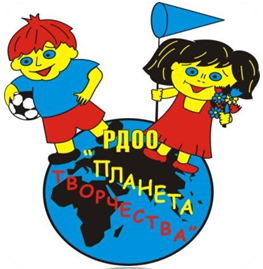 Сидорова Елена Николаевна, методист ДЮЦ «Гармония», руководитель РДОО «Планета творчества»2015 год     Добрый день, уважаемые коллеги!     Вопрос поддержки и развития детского и молодёжного общественного движения на территории нашей области  и района является важным и актуальным.      В условиях детской общественной организации ребенок имеет возможность самостоятельно применять свои знания и навыки, полученные в школе,  передавать их другим, достигать самоутверждения. Чем шире и разумнее организованно общение детей с окружающими людьми, тем эффективнее результаты самореализации. Включенность  в социальную деятельность обусловлена стремлением ребенка быть в обществе других людей, стремлением быть  индивидуальностью, стремлением к познанию, красоте.      В целях развития детского движения в Чановском районе  в  1995году,   на базе  Центра детского и юношеского творчества  была создана  районная детская общественная организация «Планета творчества». Организация является добровольным, самоуправляемым, некоммерческим общественным объединением в организационно-правовой форме – общественная организация, которая осуществляет свою деятельность на территории Чановского района.
     Цель нашей Организации: координация деятельности детских общественных организаций и объединений Чановского района.Для достижения указанной цели Организация осуществляет следующие виды деятельности:- разрабатывает предложения по актуальным проблемам детского движения, в том числе взаимодействия с общественными организациями, созданными на базах школ района с районной детской организацией;- содействует разработке, координации и реализации общих программ, проектов в области детства, связанными с деятельностью детских общественных объединений;- готовит методические и информационные материалы в помощь детским общественным объединениям и организациям в области детского движения.     У нашей детской организации есть своя эмблема. Наша планета Земля с материками и океанами – символизирует принадлежность наших идей к добрым, справедливым идеям всего человечества. Самое главное в нашей организации – это дети. Они живут  интересной насыщенной жизнью, участвуют во всех мероприятиях,  с улыбкой и задором берутся за каждое новое дело.       В настоящее время в состав районной детской общественной организации  «Планета творчества» входят 23 детских общественных организации и объединения, это более 800 мальчишек и девчонок от 10 до 18 лет.  Все организации и объединения имеют свою нормативную базу – устав, положение о создании, программу деятельности, девиз, гимн,  а также отличительную  атрибутику: эмблему и флаг  ДОО, галстуки, форму.     Наша организация прошла путь от проведения отдельных разрозненных акций и мероприятий до создания единой структурно упорядоченной системы социально-значимой деятельности. В частности, к настоящему времени у нас сложилась достаточно чёткая модель взаимодействия между отдельными детскими общественными объединениями и районной детской организацией. Замечу, здесь потребовалась не простая, а весьма трудоёмкая и длительная организационно-педагогическая работа. Отработана и система руководства с организациями.       С 2001 года районная детская общественная организация «Планета творчества» входит в состав Региональной Общественной Организации Поддержки Детских и Молодёжных Инициатив «Союз пионеров», в свою очередь является членом Международного Союза детских общественных объединений «СПО-ФДО» (Союз пионерских организаций – Федерация детских организаций). В результате этого у нас появилась возможность принимать участие в региональных, всероссийских и международных конкурсах, проектах и фестивалях.       Как и многие другие детские общественные организации, работа нашей  организации строится исходя, прежде всего, из учёта потребностей и интересов детей, их индивидуальных и возрастных особенностей, предполагает целенаправленное развитие детской инициативы, общественной активности, формирования устойчивых социально-нравственных качеств личности. Именно в детской общественной организации, как мы убеждены, происходит успешная социализации ребенка, наикратчайшим путём достигается обучение его навыкам социально-полезной деятельности, коммуникабельности, умению работать в коллективе и для коллектива.      Основными  направлениями деятельности районной детской организации являются:Школа лидерского начала;координация деятельности детских общественных организаций и объединений;социальное проектирование;социально-значимая деятельность;патриотическое.     Для активистов детских общественных организациях и объединений регулярно проводится сбор - учеба  «Ровесник». В течения всего дня ребята общаются, делятся опытом, получают новые знания, а также  приобретают новые.  В прошедшем учебном году тема сбора «Я – мой Чановский район» была посвящена 90-летию образования нашего района.      В рамках «Школы лидерского начала» все участники детских организаций осваивают навыки организаторской деятельности, познают азы работы вожатых, учатся создавать и воплощать собственные социальные проекты, методике коллективно-творческой деятельности, развивают свои лидерские качества.  Накопив опыт организаторской работы, ребята, выросшие в нашей организации и ставшие студентами ВУЗов, уже смогли создать и возглавить новые общественные объединения.      С целью выявления и поддержки наиболее творческих лидеров детских общественных объединений и организаций с 2002 года проводится районный конкурс активистов «Лидер года».  Победителями конкурса становятся самые достойные ребята, истинные лидеры. Они награждались путёвками на профильные смены в летние оздоровительные лагеря Новосибирской области, и были удостоены чести представлять свою детскую организацию, нашу районную детскую общественную организацию «Планета творчества», наш район и область во Всероссийских  детских  центрах «Океан» г. Владивосток и «Орлёнок» на сменах «За Родину, Добро и Справедливость!».     С  2006 года проводится конкурс детских общественных организаций и объединений «Мы». Ребята каждой организации показывают себя как сплочённый и дружный коллектив единомышленников, которые интересны друг другу и готовы поддерживать друг друга в трудной ситуации. Постоянные участники это: РДО «Надежда» на базе МБОУ Блюдчанской СОШ, ДО «Содружество» на базе МБОУ Чановской СОШ № 2, ДОО «Шанс» на базе МБОУ Тебисской СОШ имени 75-летия Новосибирской области, ДОО «Радуга» на базе МБОУ Покровской СОШ.      В 2015 году победителем конкурса признана детская общественная организация «Шанс» (руководитель организации  Альмухаметова Начия Абдельгазисовна) на базе МБОУ Тебисской СОШ имени 75-летия Новосибирской области.      В целях методического сопровождения школьных детских общественных организаций и объединений  Детско-юношеским центром «Гармония» организованы семинары для старших вожатых и руководителей детских организаций, как на базе центра, так и  на базах образовательных учреждений. Старшие вожатые на семинарах изучают нормативно-правовую базу, программы деятельности детских коллективов, методику социального проектирования, игровые педагогические технологии, методику коллективно-творческого дела  и др. Старшие вожатые – люди особенные: это энтузиасты, люди, не равнодушные к подрастающему поколению, это разновозрастной отряд единомышленников, ценящих традиции прошлого и смело предлагающих новое для будущего. В 2010 году по итогам конкурса вожатского мастерства «Сердце отдаю детям» победителем признана старшая вожатая МБОУ Новопреображенской СОШ, руководитель детской общественной организации «Алые паруса» Мансура Закировна Ибрагимова.       У нашей организации есть свой день – 19 мая.  Это день рождение районной детской общественной организации «Планета творчества» и день детских общественных организаций и объединений в нашей стране. Уже стало доброй традицией собираться в этот день всем активистам организаций для подведения итогов работы за прошедший учебный год.  В этом году наша районная детская организация отметила 20-летний юбилей своей деятельности на благо детей и молодёжи Чановского района.     В последние годы традиционным стало участие нашей организации во Всероссийской Весенней  и Осенней неделях добра, которые ежегодно проводятся в октябре и в апреле. В 2015 году в нашем районе приняло участие более 5000 добровольцев. В период данной недели организуются шефские встречи с воспитанниками детских садов, с воспитанниками социального приюта села Блюдчанское. В это время активно оказывается помощь ветеранам Великой Отечественной войны и труда, одиноким людям, детям и семьям, находящимся в трудной жизненной ситуации, вынужденным переселенцам из Украины,  благоустройство сёл  и посёлка, посадка деревьев, очистка школьных территорий, скверов, проведение благотворительных концертов, спектаклей, агитбригад, акций по сбору вещей, книг, игрушек. Так как работа по указанному направлению проводится фактически в течение всего года, то Осенняя и Весенняя недели добра для детских организаций являются своеобразным этапом подведения итогов, непосредственным поводом для того, чтобы убедить ребят в преимуществах позитивного отношения к миру, необходимости совершать добрые дела и поступки.     Большое внимание уделяется вопросам патриотического воспитания. Главная её цель – воспитание достойного гражданина Российской Федерации. Проводятся совместные мероприятия с территориальной избирательной комиссией Чановского района, отделом культуры и молодёжной политики администрации Чановского района, районным отделом внутренних дел. В год 70-летнего юбилея Победы в Великой Отечественной войны во всех детских общественных организациях и объединениях поводились  такие акции, как «Георгиевская ленточка», «Полотно Победы», «Бессмертный полк».       22 апреля 2015 года в день Старта Всероссийской акции «Георгиевская ленточка» в рамках «Дней единых действий» Волонтёрского корпуса 70-летия Победы в Чановском районе было роздано более 2000 георгиевских ленточек. 18 детских общественных организации и 3 общеобразовательных учреждения Чановского района приняли участие в районной  акции «Полотно Победы». Каждый участник акции предоставил в оргкомитет лоскут, на котором участник акции (со слов ветерана войны, ветерана труда или труженика тыла) или сам ветеран написал маркером пожелание молодому поколению, свою фамилию, имя, отчество, воинское формирование и года, в которые проходил воинскую службу, или трудился в тылу.  Встречи с ветеранами, тружениками тыла носили не только разговорный характер, но также была оказана посильная помощь, были вручены сувениры, сделанные своими руками, проведены встречи с обучающимися общеобразовательных учреждений и проведены концерты.  По итогам акции пять лучших лоскутов были отправлены в Региональную общественную организацию поддержки детских и молодёжных инициатив «Союз пионеров» для участия в региональной акции. Все лоскуты были сшиты в единое «Полотно Победы», в том числе были продублированы лоскуты, отправленные в г. Новосибирск. Полотно было торжественно пронесено во время митинга 9 мая у Монумента Славы р. п. Чаны.  19 мая «Полотно Победы» было торжественно передано на хранение в Чановский краеведческий музей.      С целью сохранения в каждой российской семье памяти о солдатах Великой Отечественной войны 1941-1945 годов 9 мая на территории нашего района была проведена акция «Бессмертный полк».  Участниками акции были изготовлены фотографии своего солдата – ветерана войны, труженика тыла, партизана, узника фашистских лагерей, которые уже никогда не смогут присутствовать на митингах, посвящённых Победе в Великой Отечественной войне. В акцию включились не только участники детских общественных организаций и объединений, обучающиеся и педагогический коллектив общеобразовательных учреждений, но и житель нашего посёлка и сёл.      Подводя общую черту под итогами деятельности районной детской общественной организации «Планета творчества», мы сегодня можем с уверенностью сказать, что наша организация нашла своё достойное место в едином воспитательном пространстве общеобразовательных учреждениях Чановского района, она не стоит на месте, постоянно обновляется, растёт, развивается, и для многих ребят по-прежнему служит настоящим импульсом к активной преобразующей общественно-полезной деятельности, является стимулом для непрерывного творческого развития, последовательного, гармоничного и социально эффективного вхождения во взрослость.